Publicado en Madrid el 05/08/2021 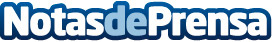 Nubia amplía su colaboración con Vodafone y lanza el REDMAGIC 6 y su reloj de pulsera REDMAGIC Watch Tras el exitoso lanzamiento del REDMAGIC 6 lite, la compañía global de tecnología móvil Nubia y el operador móvil líder Vodafone se complacen en anunciar el lanzamiento adicional del REDMAGIC 6 y el REDMAGIC Watch. Ahora, con dos smartphones exclusivos para jugar, el REDMAGIC 6 lite y el REDMAGIC 6, así como el reloj REDMAGIC Watch, Nubia pretende ofrecer la mejor experiencia de usuario a los entusiastas de los videojuegos en EspañaDatos de contacto:REDMAGIC RRPP196256547620Nota de prensa publicada en: https://www.notasdeprensa.es/nubia-amplia-su-colaboracion-con-vodafone-y Categorias: Nacional Telecomunicaciones Hardware Dispositivos móviles Gaming http://www.notasdeprensa.es